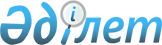 "2014 - 2016 жылдарға арналған республикалық бюджет туралы" Қазақстан Республикасының Заңын іске асыру туралы" Қазақстан Республикасы Үкіметінің 2013 жылғы 12 желтоқсандағы № 1329 қаулысына өзгерістер енгізу туралыҚазақстан Республикасы Үкіметінің 2014 жылғы 28 маусымдағы № 727 қаулысы      РҚАО-ның ескертпесі!

      Осы қаулы 01.01.2014 бастап қолданысқа енгізіледі.

      Қазақстан Республикасының Үкіметі ҚАУЛЫ ЕТЕДІ:



      1. «2014 – 2016 жылдарға арналған республикалық бюджет туралы» Қазақстан Республикасының Заңын іске асыру туралы» Қазақстан Республикасы Үкіметінің 2013 жылғы 12 желтоқсандағы № 1329 қаулысына мынадай өзгерістер енгізілсін:



      3-тармақ мынадай редакцияда жазылсын:



      «3. 2014 жылға арналған республикалық бюджетте Жұмыспен қамту 2020 жол картасының шеңберінде іс-шараларды іске асыруға көзделген қаражаттан 75 865 769 мың теңге мөлшеріндегі сома:



      1) мынадай іс-шараларды қаржыландыру үшін 20 014 824 мың теңге сомасында облыстық бюджеттерге, Астана және Алматы қалаларының бюджеттеріне ағымдағы нысаналы трансферттерді аудару үшін:

      Қазақстан Республикасы Білім және ғылым министрлігіне кадрларды кәсіптік даярлауға 8 662 640 мың теңге;

      Қазақстан Республикасы Еңбек және халықты әлеуметтік қорғау министрлігіне 11 352 184 мың теңге, оның ішінде:

      жалақыны ішінара субсидиялауға – 2 430 973 мың теңге;

      кәсіпкерлік негіздеріне оқытуға – 346 475 мың теңге;

      көшуге субсидиялар беруге – 24 661 мың теңге;

      кадрларды кәсіптік даярлауға, қайта даярлауға және олардың біліктілігін арттыруға – 1 590 760 мың теңге;

      жастар практикасына – 2 326 139 мың теңге;

      жұмыспен ішінара қамтылған жалдамалы қызметкерлерді қайта даярлауға және олардың біліктілігін арттыруға – 73 733 мың теңге;

      халықты жұмыспен қамту орталықтарының қызметін қамтамасыз етуге  – 3 872 128 мың теңге;

      ақпараттық жұмысқа – 200 000 мың теңге;

      халықтың нысаналы топтарын, оның ішінде 50 жастан асқан адамдарды жұмысқа орналастыру үшін үкіметтік емес ұйымдарға мемлекеттік әлеуметтік тапсырысқа және халықтың нысаналы топтарын, оның ішінде 50 жастан асқан адамдарды жұмысқа орналастыру үшін жеке жұмыспен қамту агенттіктеріне мемлекеттік әлеуметтік тапсырысқа – 100 000 мың теңге;

      халықтың арасында кәсіптік бағдарлауға – 387 315 мың теңге;



      2) мынадай іс-шараларды қаржыландыру үшін Қазақстан Республикасы Өңірлік даму министрлігіне 2 449 749 мың теңге сомасында облыстық бюджеттерге, Астана және Алматы қалаларының бюджеттеріне берілетін нысаналы даму трансферттерін аудару үшін:

      қызметтік тұрғын үй салуға және (немесе) сатып алуға – 527 093 мың теңге;

      жастарға арналған жатақхана салуға, сатып алуға, құрылысын аяқтауға – 501 670 мың теңге;

      инженерлік-коммуникациялық инфрақұрылымды дамытуға және (немесе) сатып алуға – 60 586 мың теңге;

      инженерлік-коммуникациялық инфрақұрылымның жетіспейтін объектілерін дамытуға және салуға – 1 360 400 мың теңге;



      3) мынадай іс-шараларды қаржыландыру үшін инфрақұрылымды және тұрғын үй-коммуналдық шаруашылықты дамыту арқылы жұмыспен қамтуды қамтамасыз етуге 52 834 043 мың теңге сомасында облыстық бюджеттерге, Астана және Алматы қалаларының бюджеттеріне берілетін нысаналы трансферттерді аудару үшін:

      Қазақстан Республикасы Өңірлік даму министрлігіне тұрғын үй-коммуналдық шаруашылық, инженерлік-көліктік инфрақұрылым объектілерін және әлеуметтік-мәдени объектілерді жөндеуге және елді мекендерді абаттандыруға – 47 007 016 мың теңге;

      Қазақстан Республикасы Денсаулық сақтау министрлігіне ауылдық елді мекендерде орналасқан дәрігерлік амбулаториялар мен фельдшерлік-акушерлік пункттер салуға 5 827 027 мың теңге;



      4) Қазақстан Республикасы Еңбек және халықты әлеуметтік қорғау министрлігіне 519 494 мың теңге сомасында, оның ішінде:

      Жұмыспен қамту 2020 жол картасын ақпараттық сүйемелдеуді және оның ақпараттық жұмысын қамтамасыз етуге – 377 859 мың теңге;

      «Жұмыспен қамту 2020 жол картасы» бағдарламасын іске асыруды ақпараттық-әдіснамалық сүйемелдеуге – 141 635 мың теңге;



      5) Қазақстан Республикасы Денсаулық сақтау министрлігіне 2013 жылы басталған республикалық әлеуметтік-мәдени объектілерді күрделі жөндеуді аяқтауға 47 659 мың теңге бөлінсін»;



      көрсетілген қаулыға 20, 21, 22-қосымшалар осы қаулыға 1, 2,  3-қосымшаларға сәйкес жаңа редакцияда жазылсын.



      2. Осы қаулы 2014 жылғы 1 қаңтардан бастап қолданысқа енгізіледі.      Қазақстан Республикасының

      Премьер-Министрі                               К. Мәсімов

Қазақстан Республикасы 

Үкіметінің      

2014 жылғы 28 маусымдағы 

№ 727 қаулысына    

1-қосымша      Қазақстан Республикасы 

Үкіметінің       

2013 жылғы 12 желтоқсандағы

№ 1329 қаулысына    

20-қосымша        

Облыстық бюджеттерге, Астана және Алматы қалаларының

бюджеттеріне Жұмыспен қамту 2020 жол картасының шеңберінде

іс-шараларды іске асыруға берілетін ағымдағы нысаналы

трансферттердің сомаларын бөлу                                                      мың теңге

Қазақстан Республикасы 

Үкіметінің      

2014 жылғы 28 маусымдағы 

№ 727 қаулысына    

2-қосымша      Қазақстан Республикасы 

Үкіметінің       

2013 жылғы 12 желтоқсандағы

№ 1329 қаулысына   

21-қосымша        

Облыстық бюджеттерге Жұмыспен қамту 2020 жол картасының

шеңберінде іс-шараларды іске асыруға берілетін нысаналы

даму трансферттерінің сомаларын бөлу                                                            мың теңге

Қазақстан Республикасы 

Үкіметінің      

2014 жылғы 28 маусымдағы 

№ 727 қаулысына    

3-қосымша      Қазақстан Республикасы 

Үкіметінің       

2013 жылғы 12 желтоқсандағы

№ 1329 қаулысына    

22-қосымша         

Облыстық бюджеттерге, Астана және Алматы қалаларының

бюджеттеріне Жұмыспен қамту 2020 жол картасының шеңберiнде

инфрақұрылымды және тұрғын үй-коммуналдық шаруашылықты дамыту

арқылы жұмыспен қамтуды қамтамасыз етуге берілетін нысаналы

трансферттердің сомаларын бөлу                                                         мың теңге
					© 2012. Қазақстан Республикасы Әділет министрлігінің «Қазақстан Республикасының Заңнама және құқықтық ақпарат институты» ШЖҚ РМК
				Р/с №Облыстар мен қалалардың атауыШығыстар сомасыоның ішінде:оның ішінде:оның ішінде:оның ішінде:оның ішінде:оның ішінде:оның ішінде:оның ішінде:оның ішінде:оның ішінде:оның ішінде:Р/с №Облыстар мен қалалардың атауыШығыстар сомасыкадрларды кәсiптiк даярлауғажалақыны ішінара субсидиялауғакәсiпкерлiк негіздеріне оқытуғакөшуге субсидиялар беругекадрларды кәсіптік даярлауға, қайта даярлауға және олардың бiлiктiлiгiн арттыруғажастар практикасынажұмыспен ішінара қамтылған жалдамалы қызметкерлерді қайта даярлауға және олардың біліктілігін арттыруғахалықты жұмыспен қамту орталықтарының қызметін қамтамасыз етугеақпараттық жұмысқахалықтың нысаналы топтарын, оның ішінде 50 жастан асқан адамдарды жұмысқа орналастыру үшін үкіметтік емес ұйымдарға мемлекеттік әлеуметтік тапсырысқа және халықтың нысаналы топтарын, оның ішінде 50 жастан асқан адамдарды жұмысқа орналастыру үшін жеке жұмыспен қамту агенттіктеріне мемлекеттік тапсырысқахалықтың арасында кәсіптік бағдарлауға1234567891011121314Барлығы:20 014 8248 662 6402 430 973346 47524 6611 590 7602 326 13973 7333 872 128200 000100 000387 3151.Ақмола облысы922 278355 814125 2208 8783 23259 400111 2448 436237 2918 6004 1632.Ақтөбе облысы965 661312 973218 9716 64654 425162 655195 8599 4174 7153.Алматы облысы1 363 295477 567132 53017 751112 004144 381443 47823 12912 4554.Атырау облысы835 885395 67757 85414 03836 947199 088124 0866 6081 5875.Шығыс Қазақстан облысы2 507 9311 233 057226 878131 1866 211213 809154 83426 183389 95216 3108 897100 6146.Жамбыл облысы1 144 389359 486138 52737 71672 650266 27612 883233 75812 65510 4387.Батыс Қазақстан облысы825 163195 722174 52223 72762 847177 517180 1047 2793 4458.Қарағанды облысы627 919153 31039 97710 20850235 77347 045319 17415 9965 9349.Қостанай облысы825 130252 164107 9854 92083 71469 681288 45010 3027 91410.Қызылорда облысы2 498 7921 476 541286 32140 2881 935276 047251 050153 0218 6224 96711.Маңғыстау облысы790 054518 91145 7163 43164 19839 448109 9106 8121 62812.Павлодар облысы825 423330 624104 38010 79056 30366 668197 8478 7975 06344 95113.Солтүстік Қазақстан облысы594 073113 53190 75116 3983 11139 62669 681197 9526 7466 30349 97414.Оңтүстік Қазақстан облысы4 178 9842 109 199567 19720 4989 670318 653398 177514 46131 83517 518191 77615.Алматы қаласы522 491101 94857 42446 27488 759207 19017 4823 41416.Астана қаласы587 356276 11656 72058 09079 63526 23179 5959 4101 559Р/с

№Облыстардың атауыШығыстар сомасыоның ішінде:оның ішінде:оның ішінде:оның ішінде:Р/с

№Облыстардың атауыШығыстар сомасыжұмыс берушінің қажеттілігіне сәйкес еңбек ресурстарының ұтқырлығын арттыру шеңберіндежұмыс берушінің қажеттілігіне сәйкес еңбек ресурстарының ұтқырлығын арттыру шеңберіндежұмыс берушінің қажеттілігіне сәйкес еңбек ресурстарының ұтқырлығын арттыру шеңберіндекәсіпкерлікті дамыту және тірек ауылдарды дамыту арқылы жұмыс орындарын құру шеңберіндеР/с

№Облыстардың атауыШығыстар сомасықызметтік тұрғын үй салуға және (немесе) сатып алуғаинженерлік-коммуникациялық инфрақұрылымды дамытуға және (немесе) сатып алуғажастарға арналған жатақхана салуға, сатып алуға, құрылысын аяқтауғаинженерлік-коммуникациялық инфрақұрылымның жетіспейтін объектілерін дамытуға және салуға1234567Барлығы:2 449 749527 09360 586501 6701 360 4001.Ақмола облысы66 60066 6002.Ақтөбе облысы172 000172 0003.Атырау облысы140 000140 0004.Шығыс Қазақстан облысы1 211 599464 89345 036201 670500 0005.Жамбыл облысы248 000248 0006.Қостанай облысы102 000102 0007.Қызылорда облысы7 2007 2008.Маңғыстау облысы20 00020 0009.Павлодар облысы62 60062 60010.Солтүстік Қазақстан облысы419 75062 20015 550300 00042 000Р/с

 

 

№Облыстар мен қалалардың атауыШығыстар сомасыоның ішінде:оның ішінде:Р/с

 

 

№Облыстар мен қалалардың атауыШығыстар сомасытұрғын үй-коммуналдық шаруашылық, инженерлік-көліктік инфрақұрылым объектілерін, әлеуметтік-мәдени объектілерді жөндеуге және елді мекендерді абаттандыруғаауылдық елді мекендерде орналасқан дәрігерлік амбулаториялар мен фельдшерлік-акушерлік пункттердің құрылысына12345Барлығы:52 834 04347 007 0165 827 0271.Ақмола облысы2 433 0331 856 591576 4422.Ақтөбе облысы2 670 5932 537 251133 3423.Алматы облысы5 388 3323 843 2951 545 0374.Атырау облысы2 071 2762 071 2765.Шығыс Қазақстан облысы4 028 7803 377 813650 9676.Жамбыл облысы3 526 4943 526 4947.Батыс Қазақстан облысы2 212 4542 069 536142 9188.Қарағанды облысы3 972 9333 035 984936 9499.Қостанай облысы2 721 6922 338 364383 32810.Қызылорда облысы2 425 8191 890 273535 54611.Маңғыстау облысы1 986 6491 986 64912.Павлодар облысы2 375 1682 105 168270 00013.Солтүстік Қазақстан облысы2 364 6112 364 61114.Оңтүстік Қазақстан облысы8 616 1637 963 665652 49815.Алматы қаласы3 769 2033 769 20316.Астана қаласы2 270 8432 270 843